МИНОБРНАУКИ РОССИИФедеральное государственное автономное образовательноеучреждение высшего образования «Южный федеральный университет»(ЮЖНЫЙ ФЕДЕРАЛЬНЫЙ УНИВЕРСИТЕТ)УТВЕРЖДЕНАрешением Учёного совета
Академии архитектуры и искусств Протокол от 30 ноября 2023 года  №13ПРОГРАММА
ГОСУДАРСТВЕННОЙ ИТОГОВОЙ АТТЕСТАЦИИНаименование образовательной программыUrban design________________________________________________________(направленность (профиль) / специализация образовательной программы)Направление подготовки (специальность)07.04.01 АРХИТЕКТУРА_______________________________________________________(код и наименование направления подготовки / специальности)Уровень высшего образованияМагистратураРостов-на-Дону 2023Составитель программы:Ю.В. Горгорова, кандидат архитектуры, профессорРаботодатель: Селиверстов Александр Владимирович, кандидат архитектуры, генеральный директор ООО «Архстройкомплекс  +А»Программа	одобрена	на	заседании	кафедры	Архитектурного	и	средового проектирования ААИ ЮФУ«22»  сентября 2023 г., протокол № 3 ЦЕЛИ, ЗАДАЧИ, ОБЪЁМ И ВИДЫ 
ГОСУДАРСТВЕННОЙ ИТОГОВОЙ АТТЕСТАЦИИЦелью государственной итоговой аттестации (далее – ГИА) является определение соответствия результатов освоения обучающимися образовательной программы требованиям федерального государственного образовательного стандарта / образовательного стандарта ЮФУ.Задачи государственной итоговой аттестации:проверка уровня сформированности всех компетенций, определенных образовательным стандартом и образовательной программой;принятие решения о присвоении квалификации по результатам ГИА и выдаче документа об образовании;разработка рекомендаций, направленных на совершенствование подготовки обучающихся по образовательной программе.Объём государственной итоговой аттестации: 9 зачётных единиц.Вид государственной итоговой аттестации: - подготовка к процедуре защиты и защита выпускной квалификационной работы. ПЕРЕЧЕНЬ КОМПЕТЕНЦИЙВ рамках государственной итоговой аттестации оценивается уровень сформированности следующих компетенций: Выпускник, освоивший программу магистратуры, должен обладать следующими универсальными компетенциями (УК):Системное и критическое мышление:УК-1 Способен осуществлять критический анализ проблемных ситуаций на основе системного подхода, вырабатывать стратегию действийРазработка и реализация проектов:УК-2 Способен управлять проектом на всех этапах его жизненного циклаКомандная работа и лидерство:УК-3 Способен организовывать и руководить работой команды, вырабатывая командную стратегию для достижения поставленной целиКоммуникация:УК-4  Способен применять современные коммуникативные технологии, в том числе на иностранном(ых) языке(ах), для академического и профессионального взаимодействияМежкультурное взаимодействие:УК-5 Способен анализировать и учитывать разнообразие культур в процессе межкультурного взаимодействияСамоорганизация и саморазвитие (в том числе здоровьесбережение):УК-6. Способен определять и реализовывать приоритеты собственной деятельности и способы ее совершенствования на основе самооценки.Выпускник, освоивший программу магистратуры, должен обладать следующими общепрофессиональными компетенциями (ОПК):Художественно-графические:ОПК-1 Способен осуществлять эстетическую оценку среды жизнедеятельности на основе должного уровня художественной культуры и развитого объемно-пространственного мышленияОПК-2 Способен самостоятельно представлять и защищать проектные решения в согласующих инстанциях с использованием новейших технических средствПроектно-аналитические:ОПК-3 Способен осуществлять все этапы комплексного анализа и обобщать его результаты с использованием методов научных исследованийОПК-4 Способен создавать концептуальные новаторские решения, осуществлять вариантный поиск и выбор оптимального проектного решения на основе научных исследованийОбщеинженерные:ОПК-5 Способен организовывать процессы проектирования и научных исследований, согласовывать действия смежных структур для создания устойчивой среды жизнедеятельностиОПК-6 Способен применять методики определения технических параметров проектируемых объектов, в том числе с использованием специализированных пакетов прикладных программВыпускник, освоивший программу магистратуры, должен обладать профессиональными компетенциями (ПК), соответствующими типам задач профессиональной деятельности, на которые ориентирована программа магистратуры:Тип задач профессиональной деятельности: творческийПК-1 Способен проводить комплексные прикладные и фундаментальные научные исследованияТип задач профессиональной деятельности: творческийПК-2 Способен разрабатывать и защищать концептуальный архитектурный проектТип задач профессиональной деятельности: проектно-технологическийПК-3 Способен осуществлять руководство подготовкой и защитой архитектурной части разделов проектной документации, в том числе с применением инновационных методов и технологий архитектурного проектированияТип задач профессиональной деятельности: социально-коммуникативныйПК-4 Способен оформлять и представлять академическому и профессиональному сообществам, заказчику и общественности проекты и результаты проведённых научных исследованийТип задач профессиональной деятельности: организационно-управленческийПК-5 Способен участвовать в организации и координации работ по разработке проектной документации объектов капитального строительства.ФОНД ОЦЕНОЧНЫХ СРЕДСТВ И МЕТОДИЧЕСКИЕ МАТЕРИАЛЫПримерная тематика выпускных квалификационных работ, в том числе с реальными прикладными, научными  задачами, которые  предстоит решать  в процессе профессиональной деятельности выпускника:Архитектурное формирование общественных зданийАрхитектурное формирование пешеходных городских пространствПринципы архитектурного формирования социально-ориентированного городского пространстваОсобенности мобильности и адаптивности в городских общественных пространствахАрхитектурное формирование городской среды с использованием медиа-технологийОсобенности создания визуальных коммуникаций и навигации в архитектурной среде общественных городских пространств Архитектурная реновация наземного и подземного пространств городской площади.Реконструкция крупного общественного комплекса в городской среде.Архитектурное формирование курортно-рекреационных зон на основе принципов экологического дизайна Особенности формирования многофункциональных подземно- надземных транспортно-пешеходных коммуникаций.Требования к выпускной квалификационной работе по форме, объему, структуре, и др.В государственную итоговую аттестацию входит защита выпускной квалификационной работы (ВКР), включая подготовку к защите и процедуру защиты.Для подготовки выпускной  квалификационной  работы обучающемся назначается руководитель из числа научно-педагогических работников университета и консультанты соответствующих разделов ВКР. Утверждение тем выпускных квалификационных работ, руководителей, консультантов оформляется приказом.Выпускные квалификационные работы по программе магистратуры основываются на индивидуальной научно-исследовательской и проектной разработке темы ВКР. Тематика выпускных квалификационных работ предлагается кафедрой на основе предложений научного руководителя и магистранта. Защита ВКР осуществляется согласно учебному плану в 4 семестре 2 курса. После завершения подготовки обучающимся выпускной  квалификационной работы руководитель представляет письменный отзыв о работе обучающегося в период подготовки ВКР.Тексты выпускных квалификационных работ размещаются в электронно-библиотечной системе университета и проверяются на объём заимствований в соответствии с локальными актами университета.Подготовка магистров по направлению 07.04.01 «Архитектура» ориентирована на производственно-технологический, практико- ориентированный, прикладной виды профессиональной деятельности (программа прикладной магистратуры) и направлена на формирование высококвалифицированных кадров в области архитектурного проектирования, научно-исследовательской работы, нацеленных на созидание и инновационное развитие среды обитания и жизнедеятельности человека.СОСТАВ ВКР1.	ТекстОбъём  пояснительной записки -  текста выпускной квалификационной работы, как правило, 60 страниц. Все страницы должны быть пронумерованы, а рубрикация записки отражена в содержании.Текст ВКР представляется в твёрдом переплетеНа титульном листе, оформленном по требованиям ЮФУ, обязательны подписи магистранта и научного руководителя.Каждый раздел должен быть проверен и подписан магистрантом, научным руководителем, консультантами.Титульный лист (форма выдается кафедрой)Задание кафедры (выдаётся кафедрой)АННОТАЦИЯ 1 страницаСОДЕРЖАНИЕ (примерное)ВВЕДЕНИЕ. Актуальность исследования, изученность вопроса, теоретическая база, цель и задачи исследования, методика исследования, научная новизна и практическая ценность, апробация результатов исследования.I главаНАУЧНО-ИССЛЕДОВАТЕЛЬСКАЯ ЧАСТЬ Современные тенденции проектирования объектов, выбранной тематикиАнализ факторов, влияющих на проектирование объектов, выбранной тематики (анализ условий проектирования: особенностей участка, региональных и других факторов)Выводы по 1 главеII глава АРХИТЕКТУРНАЯ КОНЦЕПЦИЯ ОБЪЕКТА ПРОЕКТИРОВАНИЯ Обоснование архитектурной концепции объекта проектирования. Архитектурное представление основной проектной идеи и моделей экспериментального проектированияВыводы по 2 главеЛитературные и сетевые источники, приложения. Оформляются согласно с действующими международными нормативами. Примечание. Названия глав и разделов устанавливаются магистрантом в соответствии с утвержденной темой ВКР по согласованию с научным руководителем.2.	Автореферат объѐмом 15-16 с. (тираж 10 экз.). Автореферат содержит следующие элементы:ОБЩАЯ  ХАРАКТЕРИСТИКА  РАБОТЫ.  Актуальность  исследования, изученность вопроса, теоретическая база, цель и задачи исследования, методика исследования, научная новизна и практическая ценность, апробация результатов исследования.СОДЕРЖАНИЕ РАБОТЫ. Краткое изложение содержания исследования и результатов по главам.ВЫВОДЫ И ЗАКЛЮЧЕНИЕ. Кратко излагаются итоги и результаты  ВКР.ПЕРЕЧЕНЬ ОПУБЛИКОВАННЫХ СТАТЕЙ (обязательна публикация не менее двух статей по теме ВКР).ВКЛАДЫШ с экспозицией графической части ВКР в цвете.3.	Графическая частьГрафический материал представляется в цифровом и печатном виде. Цифровой вид – презентация, выполняется в свободной форме и должна содержать: Графическая часть представляется на планшете общей площадью не менее  1х1,4м (в  горизонтальной развеске)  в  соответствии  c требованиями  ГОСТ  к  оформлению  архитектурных  чертежей  и  проектной документации и должна иметь следующий состав:1.	Научные исследования: 1)	таблицы, графики, схемы, диаграммы, раскрывающие результаты анализа отечественного и зарубежного опыта;2)	таблицы, графики, схемы, диаграммы, демонстрирующие результаты анализа региональных факторов и условий;3)	таблицы, графики, схемы, диаграммы, раскрывающие научное обоснование архитектурной концепции объекта исследования.Краткие выводы по 1 главе.2.	Предпроектные исследования: схемы предпроектного анализа условий проектирования; 1)	схемы предпроектного анализа участка проектирования (М 1:2000);2)	рисунки, схемы, модели, раскрывающие авторскую концепцию архитектурного объекта, ее функциональную и композиционную структуру;Краткие выводы по 2 главе. Архитектурное решение: 1)	ситуационный план (М 1:10000 - 1:5000);2)	схема размещения в окружающей застройке (М 1:500 - 1:1000);3)	градостроительные развертки (панорамы) по главным осям восприятия объекта (М 1:500 - 1:1000);4)	генеральный план участка проектирования (М 1:500);5)	планы основных уровней (М 1:100 - 1: 200);6)	план основного помещения с расстановкой мебели и оборудования (планы квартир, номеров, залов и др.) (М 1:50);7) главный фасад (М 1:50 – 1: 100), боковой фасад (М 1:100 - 1:200);8)	разрезы (М 1:100);9)	аксонометрия (перспектива);10)	серия перспективных изображений, раскрывающих архитектурно- художественное решение фрагментов внутреннего и внешнего пространств;11)	экспликация помещений;12)	основные технико-экономические показатели:-	площадь участка, га или кв.м;-	площадь, процент застройки, кв.м, %;-	площадь озеленения участка, кв.м;-	рабочая (жилая) площадь, кв.м;-	общая площадь, кв.м;-	строительный объѐм здания, куб.м.»-	общая стоимость, тыс.руб.;13)	аннотация (до 1 с.). Примечание. Масштабы можно корректировать по соглашению с научным руководителем.3.	Электронная версия ВКР магистраЭлектронная версия ВКР магистра размещается в следующих папках:Папка ТЕКСТ ВКР содержит текст пояснительной записки - в формате WORD;Папка АВТОРЕФЕРАТ содержит текст автореферата ВКР в формате WORD;Папка ЭКСПОЗИЦИЯ содержит графическую часть ВКР в оригинале (разрешение 300 точек на дюйм) в формате ТIFF, PDF или JPEG (для печати);Папка А3 – электронную версию листа с уменьшенной экспозицией с темой	ВКР,	ФИО	магистранта,	ФИО	научного	руководителя	и консультантов. Компакт- диск вкладывается в бумажный карман, прикрепленный к последнему листу твердой обложки пояснительной записки – текста ВКР.Рекомендации по подготовке выпускной квалификационной работы. Необходимо  провести  анализ  текста ВКР на заимствование  согласно общим требованиям ЮФУ, а также разместить ВКР на сайте ЮФУ.За 1 неделю до защиты студент сдает на кафедру секретарю ГЭК:распечатанную	цветную	экспозицию на листе формата А3 с указанием группы, ФИО студента, ФИО руководителя, его должности, ученой степени и звания. Оформление листа согласно образцу;2)	пояснительную записку – текст диссертации в твердом переплете;3)	подписанный студентом компакт-диск с электронной версией ВКР в соответствии с настоящими требованиями:За 1 день до защиты студент передает секретарю Государственной экзаменационной комиссии для проверки и для допуска зав. кафедрой к защите:1)	графическую часть ВКР на планшетах - экспозицию (каждый планшет должен быть подписан и указано его место в экспозиции);2)	автореферат в количестве 10 экземпляров.Магистрант должен иметь отзыв научного руководителя о работе ирецензию на ВКР стороннего эксперта.К государственной итоговой аттестации допускается обучающийся, не имеющий академической задолженности и в полном объёме выполнивший учебный план или индивидуальный учебный план по соответствующей образовательной программеМетодика выполнения ВКРРабота над выпускной квалификационной работой состоит из следующих этапов: подготовительного, творческого поиска, творческой разработки, разработки чертежей,  которые выполняются на преддипломной практике, и графическое оформление проекта, во время дипломного проектирования. По завершении работы магистрант проходит предзащиту проекта, рецензирование и публичную защиту.График выполнения ВКР для магистрантов очной формы обученияНа первом этапе магистранты под руководством научных руководителей выполняют подготовительную и исследовательскую работу: сбор и анализ исходных данных для экспериментального архитектурного проекта. В итоге студент формирует задание на проектирование, разрабатывает таблицы и схемы к 1 главе. В пояснительной записке-тексте диссертации оформляет введение и научно-исследовательскую часть (1 главу).На втором этапе магистранты под руководством научных руководителей выполняют эскизное решение проектируемого объекта на основе анализа опыта проектирования и строительства по теме ВКР, предпроектного анализа региональных и местных условий, а также разрабатывает таблицы и схемы ко 2- й части 1-й главы. В тексте диссертации – предпроектное исследование и архитектурная концепция проектируемого объекта (1 глава).На третьем этапе магистранты под руководством научных руководителей разрабатывают проектное решение и выполняют чертежи в масштабе, конструктивное решение с консультантом, выполняют подразделы 3 главы диссертации по инженерному оборудованию и противопожарной безопасности; в пояснительной записке - тексте диссертации – архитектурно- планировочное  решение (II глава). В  отчете  по  преддипломной  практике студент представляет текст диссертации и проектную часть.На четвѐртом этапе в рамках дипломного проектирования магистранты под руководством научных руководителей и консультантов разрабатывают чертежи к проектному архитектурному решению и подраздел по экономике.На пятом этапе магистранты под руководством научных руководителей графически дорабатывают все элементы проекта и составляют общую экспозицию ВКР на планшетах, а также проверяют на заимствование текст диссертации.По завершении работы магистранты проходит предзащиту проекта, рецензирование, сдают на кафедру все материалы ВКР, в том числе, в электронном виде, выставляют на сайт ВКР согласно требованиям ЮФУ.Проект выносится на публичную защиту перед государственной аттестационной комиссией (ГЭК) по всем разделам, предварительно получив отзыв научного руководителя, рецензию стороннего эксперта.Процедура защитыПо завершении работы магистранты проходит предзащиту проекта, рецензирование, сдают на кафедру все материалы ВКР, в том числе, в электронном виде, выставляют на сайт ВКР согласно требованиям ЮФУ.К государственной итоговой аттестации допускается обучающийся, не имеющий академической задолженности и в полном объёме выполнивший учебный план или индивидуальный учебный план по соответствующей образовательной программе.Проект выносится на публичную защиту перед государственной аттестационной комиссией (ГЭК) по всем разделам, предварительно получив отзыв научного руководителя, рецензию стороннего эксперта.Защита	ВКР	магистра	осуществляется	в	форме	устного	докладаосновных научных положений и результатов работы и презентации проектного предложения.Защита ВКР проходит в специально оборудованной аудитории и осуществляется по специальному регламенту:1.  Представление соискателя секретарѐм ГЭК.2.  Доклад магистранта.3.  Ответы на вопросы членов ГЭК.4.  Оглашение рецензии на ВКР и ответы на замечании рецензента.5.  Отзыв научного руководителя об учебной деятельности магистранта впроцессе выполнения ВКР.6.  Выступления членов ГЭК с характеристикой качества выполненного проекта и замечаниями.7.  Выступление председателя ГЭК с обобщением выступления членов комиссии и завершением защиты.Результаты защит обсуждаются коллегиально на закрытых заседаниях комиссии.По окончании всех защит члены ГЭК формируют сводную ведомость со своими индивидуальными оценками представленных работ, а председатель выводит суммарную итоговую оценку каждой выпускной квалификационной работы. Дополнительными оценками (бонусами) к итоговой оценке выступают:- рекомендация  представленной  ВКР   к   участию   во   внутривузовской выставке выпускных проектов;- рекомендация к участию представленной ВКР в ежегодном Международном смотре-конкурсе выпускных квалификационных работ по архитектуре и дизайну;- рекомендация к дальнейшему обучению выпускника в аспирантуре;- рекомендация представленной ВКР к внедрению.Окончательное	решение	выносится	по	числу	голосов.	Решениеоформляется секретарем комиссии в протоколе заседания ГЭК.Решение Государственной экзаменационной комиссии объявляется защищающимся  магистрантам  и  всем  присутствующим  после  завершениязащит. При объявлении оценок Председатель комиссии дает обоснование вынесенным оценкам по каждой ВКР.Процедура защиты ВКР магистратуры с использованием дистанционных технологийДопускается проведение предзащиты и защиты ВКР с использованием ДОТ (дистанционных образовательных технологий). Организация и проведение защит проходит в соответствии с Порядком проведения государственных испытаний с применением электронного обучения, дистанционных образовательных технологий в Южном федеральном университете, утвержденным приказом от 15 сентября 2021г. №1712.Студент и члены ГЭК должны обеспечить себя:-	устойчивым подключением к интернету с пропускной способностью сервера не менее 50Мбит/с;-	веб-камерой с качеством не хуже HD;-	аккаунтом на платформе sfedu.ru;-	установленной на компьютер (или через браузер) программойMicrosoft Teams.Процедура защиты ВКР проводится с использованием программы Microsoft Teams в специально созданном для образовательного направления ГИА канале.На сайт кафедры (облачное хранилище кафедры или в раздел Файлы в MS Teams – в зависимости от требований кафедры), студент-соискатель под контролем руководителя, не позднее чем за 2 дня до даты защиты, представляет необходимые материалы ВКР:1. Графическую часть (электронный вариант экспозицию планшетов минимальный размер – 4200мм(длина)×2000мм(высота) в формате *.jpg, разрешение – не менее 150пд, при сохранении из Adobe Photoshop – качество– «низкое, 0», объѐмом до 20Мб)*;2. Пояснительную  (*.pdf,  конвертированный  из  *.doc,  после согласования с руководителем и утверждения в служебных записках заведующими консультирующих кафедр).3. Автореферат  ВКР  (*.pdf,  конвертированный из  *.doc  после подписания соискателем на титульном листе)4. Рецензию ВКР (*.pdf, конвертированный из *.doc после подписания рецензентом5. Письменный отзыв руководителя ВКР (*.pdf, конвертированный из*.doc после подписания);6. Обязательство (заявление) на размещение текста выпускной квалификационной работы в электронно-библиотечной системе ЮФУ (*.pdf, конвертированный из *.doc после подписания);7. Отчет о проверке ВКР на объем заимствований (*.pdf, конвертированный из *.doc после утверждения секретарѐм ГЭК);8. Портфолио выпускника, содержащее курсовые работы по архитектурному проектирования за время обучения, творческие работы в виде отдельных файлов в формате *.pdfНазначенный приказом ЮФУ Секретарь ГЭК контролирует предоставление всех перечисленных материалов и прилагает к ним Приказы о допуске обучающихся к ГИА, об утверждении тем, руководителей и рецензентов, об утверждении составов ГЭК и апелляционных комиссий.Члены ГЭК должны иметь возможность ознакомиться с материалами ВКР заблаговременно, для чего им предоставляется доступ на сайт кафедры или в облачное хранилище кафедры или дается ссылка на размещение файлов в MS Teams.В процессе защиты студент представляет графическую часть посредством еѐ дистанционной электронной демонстрации в программе MS Teams на экраны мониторов членов ГЭК и «присутствующих» на защите. Демонстрационная часть представляется в виде отдельных файлов и\или в виде электронной  презентации,  подготовленной  в  MS  PowerPoint. В процессе ответов на вопросы членов ГЭК и при другой необходимости – фокусирует и увеличивает изображение для демонстрации отдельных элементов экспозиции.*-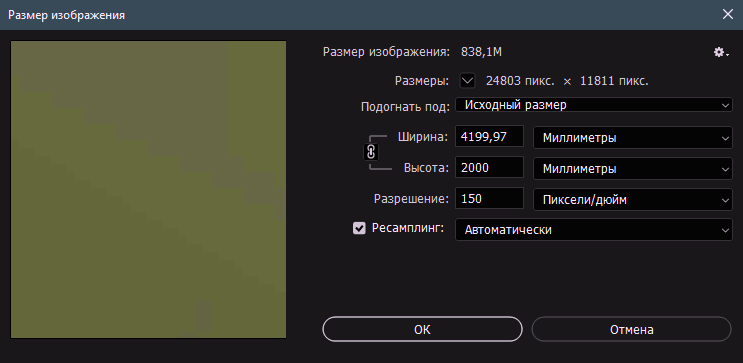 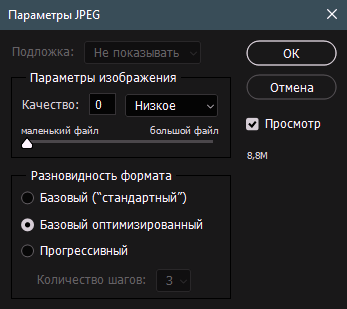 Руководителями «команды» на корпоративной платформе является зав. кафедрой, а инициатором и модератором собраний по дням защиты ВКР является секретарь ГЭК.В случае сбоев в работе оборудования и каналов связи студент должен сообщить об этом секретарю ГЭК и подключиться к собранию при первой возможности, а председатель ГЭК оставляет за собой право отменить и перенести заседание ГЭК на другое время. Данное решение заносится в протокол и служит уважительной причиной несвоевременной сдачи ГИА.АпелляцииПо результатам ГИА обучающийся имеет право подать апелляцию о нарушении процедуры проведения ИА и (или) несогласии с результатами не позднее следующего рабочего дня.Порядок подачи и рассмотрении апелляции осуществляется в соответствии с разделом V. «Положения о проведении государственной итоговой аттестации по образовательным программа высшего образования - программам бакалавриата, программам специалитета и программам магистратуры в Южном федеральном университете (в новой редакции)», утвержденным приказом от 29.07.2021г. №158-ОД.Критерии оценки выпускных квалификационных работИтоговая оценка выпускной квалификационной работы складывается изследующих компонентов:Качество публичного выступления и защиты выпускника, его умения аргументированного, профессионального обоснования собственных проектныхрешений - 10 баллов (max).Оценка «Текста ВКР», правильность ее оформления, полнота содержания отдельных разделов, в том числе смежных разделов проекта - 30 баллов (max).Качество «Графических демонстрационных  материалов»  (экспозицииВКР), полнота их содержания, соответствие заявленной теме и структуре диссертации,  качество  представленных  градостроительных,  функционально - планировочных, конструктивных, композиционных и архитектурно- художественных решений, качество графической подачи проектных материалов40 баллов (max).Оценка «Автореферата» – полнота и содержание графических материалов, правильность их оформления в соответствии с ГОСТ, соответствие выводов и заключения поставленной цели и требованиям нормативной базы проектирования – 20 баллов (max).Итого: 100 баллов (max). Критерии выставления оценок:Отлично  –  представленные на защиту  графический и письменный(текстовой)  материалы выполнены в соответствии с нормативными документами и согласуются с требованиями, предъявляемыми к уровню подготовки магистра. Защита проведена выпускником грамотно с четким изложением содержания квалификационной работы и с достаточным обоснованием самостоятельности ее разработки. Ответы на вопросы членов экзаменационной комиссии даны в полном объеме. Выпускник в процессе защиты показал повышенную подготовку к самостоятельной деятельности. Отзыв руководителя и внешняя рецензия положительные.Хорошо – представленные на защиту графический и письменный (текстовой) материалы выполнены в соответствии с нормативными документами, но имеют место незначительные отклонения от существующих требований. Защита проведена грамотно с достаточным обоснованием самостоятельности ее разработки, но с неточностями в изложении отдельных положений содержания квалификационной работы. Ответы на некоторые вопросы членов экзаменационной комиссии даны в неполном объеме. Выпускник в процессе защиты показал хорошую подготовку к самостоятельной деятельности. Содержание работы и ее защита согласуются с требованиями, предъявляемыми  к   уровню  подготовки  магистра.   Отзыв   руководителя  и внешняя рецензия положительные.Удовлетворительно – представленные на защиту графический и письменный  (текстовой)  материалы  в  целом  выполнены  в  соответствии  с нормативными документами, но имеют место отступления от существующих требований. Защита проведена выпускником с недочетами в изложении содержания квалификационной работы и в обосновании самостоятельности ее выполнения. На отдельные вопросы членов экзаменационной комиссии ответы не даны. Выпускник в процессе защиты показал достаточную подготовку к самостоятельной деятельности, но при защите квалификационной работы отмечены отдельные отступления от требований, предъявляемых к уровню подготовки магистра. Отзыв руководителя и внешняя рецензия положительные, но имеются замечания.Неудовлетворительно – представленные на защиту графический и письменный (текстовой) материалы в целом выполнены в соответствии с нормативными документами, но имеют место нарушения существующих требований. Защита проведена выпускником на низком уровне с ограниченным изложением содержания работы и неубедительным обоснованием самостоятельности ее выполнения. На большую часть вопросов, заданных членами экзаменационной комиссии, ответов не поступило. Проявлена недостаточная теоретическая подготовка. В отзыве руководителя и во внешней рецензии имеются существенные замечания.Шкала перевода баллов в числовые оценки, согласно Приложению № 1 к«Порядку применения балльно-рейтинговой системы оценивания знаний при проведении текущего контроля и промежуточной аттестации обучающихся (утвержден приказом ЮФУ от 09.06.2014 г. № 248-ОД)».Итоговая оценка выпускной квалификационной работы:85 – 100 баллов	– отлично71 – 84 балла	– хорошо60 – 70 баллов	– удовлетворительно0 – 59 баллов	– неудовлетворительно 6. Учебно-методическое обеспечение ВКРОсновная литература1. New Urbanism Best Practices Guide [Электронный	ресурс] Robert Steuteville, Philip Langdon, and Special Contributors New Urbanism Best Practices Guide 2009, NY https://www.cnu.org/sites/default/files/BestPracticesGuideRed.pdfДополнительная литература1. Analysis of Heat Waves and Urban Heat Island Effects in Central European Cities and Implications for Urban Planning https://openknowledge.worldbank.org/bitstream/handle/10986/34335/Analysis-of-Heat-Waves-and-Urban-Heat-Island-Effects-in-Central-European-Cities-and-Implications-for-Urban-Planning.pdf?sequence=1&isAllowed=yСписок авторских методических разработок1. Холодова, Л.П. Магистратура в архитектуре: учебное пособие / Л.П. Холодова. - Екатеринбург: Архитектон, 2010. - 308 с. - ISBN 978- 5- 7408-0165-0; То	же	[Электронный	ресурс].	- URL:http://biblioclub.ru/index.php?page=book&id=221961Периодические издания1.	Журнал «ПРОЕКТ РОССИЯ»,2.	Журнал «ПРОЕКТ International», и др.3.	Архитектурные журналы: Архитектурный вестник, Салон, Новый дом, АССА и др.Перечень ресурсов сети Интернет1.	http://architektonika.ru2.	http://archi.ru3.	http://www.arhinovosti.ru4.	http://www.worldarchitecturenews.com/Ministry of education and science of the Russian FederationSouthern Federal UniversityACADEMY OF ARCHITECTURE AND ARTSApprovedBy the decision of the Academic Council of
______________________________name of the unitMinutes №  13 dated «30» November 2023SYLLABUS
of the Final State CertificationURBAN DESIGNtitle of the academic programCode and Title of the Subject area07.04.01 ARCHITECTURELevel of studiesMaster's degreeRostov-on-Don  2023Syllabus designer: Yulia Gorgorova  / Name and surname /The Syllabus has been approved at the Department meeting of the Department of Architectural and Environmental Design _________________________Name of the department«22» September 2023 minutes № 31.	The purpose of the state final certificationEstablishment of the level of preparation of a graduate in the direction of "Architecture" for the implementation of professional tasks and the compliance of his training with the requirements of the federal educational standard.Volume of state final certification: 9 credit units.2.	The task of the state final certificationChecking the formation of the competencies defined by the educational standard, making a decision on the assignment of a qualification (degree) based on the results of the state final certification and issuance of a certificate of education; development of recommendations aimed at improving the preparation of students for the educational program.3.	Type of state final certification in the directionDefense of the final qualifying work, including preparation for the procedure and the defense procedure itself.4.	The list of competencies, the development of which is assessed on the defense of the final qualifying work.As part of the state final certification, the level of formation of the following competencies is assessed:A graduate who has mastered the master's program must have the following universal competencies:Systems and critical thinking:UK-1 Able to carry out a critical analysis of problem situations based on a systematic approach, develop an action strategyDevelopment and implementation of projects:UK-2 Able to manage a project at all stages of its life cycleTeamwork and Leadership:UK-3 Able to organize and manage the work of a team, developing a team strategy to achieve the set goalCommunication:UK-4 Able to use modern communication technologies, including in foreign language (s), for academic and professional interactionIntercultural interaction:UK-5 Able to analyze and take into account the diversity of cultures in the process of intercultural interactionSelf-organization and self-development (including health preservation):UK-6. Able to determine and implement the priorities of his own activities and ways to improve it based on self-esteem.A graduate who has mastered the master's program must have the following general professional competencies:Artistic and graphic:OPK-1 Able to carry out an aesthetic assessment of the living environment based on the proper level of artistic culture and developed volumetric-spatial thinkingOPK-2 Able to independently present and defend design solutions in the approving authorities using the latest technical meansDesign and analytical:OPK-3 Able to carry out all stages of complex analysis and generalize its results using scientific research methodsOPK-4 Able to create conceptual innovative solutions, carry out a variant search and select the optimal design solution based on scientific researchGeneral engineering:OPK-5 Able to organize design and research processes, coordinate the actions of related structures to create a sustainable living environmentOPK-6 Able to apply methods for determining the technical parameters of designed objects, including using specialized software packagesA graduate who has mastered the master's program must have professional competencies corresponding to the types of professional activity tasks that the master's program is focused on:Professional activity type: creativePC-1 Able to carry out complex applied and fundamental scientific researchProfessional activity type: creativePC-2 Able to develop and defend a conceptual architectural designType of tasks of professional activity: design and technologicalPC-3 Able to manage the preparation and protection of the architectural part of the sections of project documentation, including the use of innovative methods and technologies of architectural designProfessional activity type: social and communicativePC-4 Able to draw up and present to the academic and professional communities, the customer and the public, projects and results of scientific researchType of tasks of professional activity: organizational and managerialPC-5 Able to participate in the organization and coordination of work on the development of design documentation for capital construction facilitiesFund of assessment tools for state final certification and methodological materials:Approximate topics of graduate qualification works, including those with real applied, scientific tasks to be solved in the process of the graduate's professional activity:1. Architectural formation of public building2. Architectural formation of pedestrian urban spaces3. Principles of architectural formation of socially-oriented urban space4. Features of mobility and adaptability in urban public spaces5. Architectural formation of the urban environment using media technologies6. Features of the creation of visual communications and navigation in the architectural environment of public urban spaces7. Architectural renovation of the ground and underground spaces of the city square.8. Reconstruction of a large public complex in an urban environment.9. Architectural formation of resort and recreational zones based on the principles of ecological design10. Features of the formation of multifunctional underground and aboveground transport and pedestrian communications.Requirements for the final work in form, volume, structure, etc.The state final certification includes the defense of the final qualifying work, including preparation for the defense and the defense procedure.Graduation qualification works for the master's program are based on an individual research and project development of the topic. The topic of the final qualification work proposed by the department on the basis of the proposals of the scientific advisor and the undergraduate. The defense of the research work is carried out according to the curriculum in the 4th semester of the 2nd course. After completing the preparation of the student's final qualifying work, the head submits a written review of the student's work during the preparation of the study.The texts of the final qualification works are placed in the electronic library system of the university and are checked for the amount of borrowings in accordance with the local acts of the university.Preparation of masters in the direction 07.04.01 "Architecture" is focused on production-technological, practice-oriented, applied types of professional activity  and is aimed at the formation of highly qualified personnel in the field of architectural design, research work aimed at creation and innovation development of the environment and human activity.PLAN AND CONTENT OF THE MASTER'S WORK1. TextThe volume of the explanatory note - the text of the final qualifying work - 60 pages without illustrations. All pages should be numbered, and the heading of the note should be reflected in the table of contents.The text is presented in hardcover. On the title page, drawn up according to the requirements of the SFedU, the signatures of the master's student and the supervisor are required.Each section must be checked and signed by a master student, scientific advisor, consultants.Title page (form issued by the department)Department assignment (issued by the department)ANNOTATION 1 pageCONTENT (approximate)INTRODUCTION The relevance of the research, the study of the issue, the theoretical basis, the purpose and objectives of the research, research methodology, scientific novelty and practical value, approbation of research results.Chapter ISCIENTIFIC RESEARCH PARTModern trends in the design of objects, the selected topicAnalysis of factors affecting the design of facilities, the selected topic (analysis of design conditions: site features, regional and other factors)Conclusions for chapter 1ARCHITECTURAL CONCEPT OF THE DESIGN OBJECTDescription of the architectural idea of the project.Architectural representation of the main design idea and experimental design models.Conclusions on chapter 1Chapter IIARCHITECTURAL PLANNING SOLUTIONLand plot layout schemeArchitectural solutionConstructive solution Engineering equipmentEnergy efficiency measuresEnvironmental aspects of design Fire safetyActivities to create a barrier-free environmentTechnical and economic indicators and determination of the cost of constructionConclusions on chapter 2Literary and network sources, applications. They are drawn up in accordance with applicable international standards.Note. The titles of chapters and sections are established by the undergraduate in accordance with the approved theme of the WRC in agreement with the scientific advisor.2. Abstract in volume 15-16 p. (circulation 10 copies). The abstract contains the following elements:GENERAL DESCRIPTION OF WORK. The relevance of research, study of the issue, theoretical basis, purpose and objectives of the research, research methodology, scientific novelty and practical value, approbation of research results.THE CONTENT OF THE WORK. Summary of research content and results by chapter.CONCLUSIONS AND CONCLUSION. The results and results of the research are summarized.LIST OF PUBLISHED ARTICLES. It is obligatory to publish at least two articles on the research topic.In the abstract, place a sheet with a reduced image of the graphic part of the study.3.	 Graphic design of researchThe graphic part is performed on tablets with a total area of at least tablets 1x1.4 m (in horizontal orientation) in accordance with the standards for the design of architectural drawings and project documentation:1. Scientific research: 1) tables, graphs, diagrams, diagrams, revealing the results of the analysis of domestic and foreign experience;2) tables, graphs, diagrams, diagrams showing the results of the analysis of regional factors and conditions;3) tables, graphs, diagrams, diagrams, revealing the scientific substantiation of the architectural concept of the research object.Brief conclusions for chapter 1.2. Pre-design studies: diagrams of pre-design analysis of design conditions; 1) schemes of pre-design analysis of the design site (scale 1: 2000);2) drawings, diagrams, models that reveal the author's concept of an architectural object, its functional and compositional structure;Brief conclusions for chapter 2.Architectural solution: (5-6 sq.m)1) a situational plan (scale 1: 10000 - 1: 5000);2) the layout in the surrounding buildings (scale 1: 500 - 1: 1000);3) urban development sweeps (panoramas) along the main axes of object perception (scale1: 500 - 1: 1000);4) master plan of the design site (Scale 1: 500);5) plans of the main levels (scale 1: 100 - 1: 200);6) the plan of the main room with the arrangement of furniture and equipment (plans for apartments, rooms, halls, etc.) (Scale 1:50);7) main facade (scale 1:50 - 1: 100), side facade (scale 1: 100 - 1: 200);8) sections (scale 1: 100);9) axonometry (perspective);10) a series of perspective images revealingarchitectural and artistic solution of fragments of internal and external spaces;11) explication of premises;12) main technical and economic indicators:- plot area, hectares or sq.m;- area, percentage of building, sq.m,%;- Landscaping area of the site, sq. m;- working (living) area, sq. m;- total area, sq. m;- construction volume of the building, cubic meters. "- total cost;13) annotation (up to 1 s.). Note. The scale can be adjusted by agreement with the supervisor.Recommendations for the preparation of the final qualifying work.It is necessary to analyze the text of the final qualifying work for borrowing in accordance with the general requirements of the SFedU, as well as post the final qualifying work on the SFedU website.1 week before the defense, the student submits the following documents to the department secretary: 1) a printed color exposition on a sheet of A3 format with an indication of the group, name of the student, full name of the leader, his position, academic degree and title. Sheet design according to the sample;2) explanatory note - the text of the thesis in hardcover;3) a CD-ROM signed by the student with the electronic version of the final qualifying work in accordance with these requirements:1 day before the defense, the student submits for verification:1) the graphic part on the plates - the exposition (each plate must be signed and its place in the exhibition must be indicated);2) abstract in the amount of 10 copies.The undergraduate must have a supervisor's review of the work and a review of the final work of a third-party expert.A student who does not have academic debt and has fully completed the curriculum or individual curriculum for the relevant educational program is allowed to take the state final certification.Methodology for performing the final qualifying work.The work on the final qualifying work consists of the following stages: preparatory, creative search, creative development, the development of drawings, which are carried out in pre-graduation practice, and the graphic design of the project, during the diploma design. Upon completion of the work, the undergraduate undergoes pre-defense of the project, review and public defense.Schedule of graduation qualification work for full-time undergraduates.At the First Stage, Under the Guidance of Scientific Advisors, Undergraduates Perform Preparatory And Research Work: Collection and Analysis Of Initial Data For An Experimental Architectural Project. As a Result, the Student Forms A Design Assignment, Develops Tables And Diagrams For Chapter 1. In the Text Forms the Introduction and Research Part (1 Chapter).At the second stage, under the guidance of supervisors, undergraduates perform a draft design of a projected facility based on an analysis of design and construction experience on the topic of final qualification work, a pre-design analysis of regional and local conditions, and also develops tables and diagrams for the 2nd part of the 1st chapter. The text of the thesis contains a pre-project study and an architectural concept of the projected object (1 chapter).At the third stage, under the guidance of scientific supervisors, undergraduates develop a design solution and carry out drawings on a scale, a constructive solution with a consultant, carry out subsections of the 3rd chapter of the dissertation on engineering equipment and fire safety; in the explanatory note - the text of the thesis - an architectural and planning solution (Chapter II). In the report on undergraduate practice, the student presents the text of the dissertation and the project part.At the fourth stage, within the framework of diploma design, undergraduates, under the guidance of scientific leaders and consultants, develop drawings for a design architectural solution and a subsection on economics.At the fifth stage, under the guidance of scientific advisers, undergraduates graphically refine all the elements of the project and make up a general exposition of the final work on tablets, and also check the text of the thesis for borrowing.Upon completion of the work, undergraduates undergo pre-defense of the project, reviewing, submit to the department all the materials of the final work, including in electronic form, put on the site of the final work in accordance with the requirements of SFedU.The project is submitted for public defense in front of the state attestation commission in all sections, having previously received the opinion of the scientific supervisor, the review of an external expert.Protection procedureUpon completion of the work, undergraduates undergo preliminary defense of the project, review, submit to the department all materials of the final work, including in electronic form, posted on the website of the final work in accordance with the requirements of SFedU.A student who does not have academic debt and has fully completed the curriculum or individual curriculum for the relevant educational program is allowed to take the state final certification.Persons who have successfully completed all stages of training are allowed to defend the final qualifying work.The project is submitted for public protection before the state attestation commission, having previously received the opinion of the scientific supervisor, the recall of an external expert and the admission.The defense of a master's thesis is carried out in the form of an oral report on the main scientific provisions and results of work and the presentation of a project proposal.The defense of the final work takes place in a specially equipped auditorium and is carried out according to special regulations:1. Presentation of the applicant by the secretary of the state certification commission.2. Master's student's report.3. Answers to questions from members of the state attestation commission.4. Announcement of a review of the final work and responses to the comments of the reviewer.5. Review of the supervisor on the educational activities of the undergraduate inthe process of completing the final work.6. Speeches by members of the state attestation commission with characteristics of the quality of the completed project and comments.7. Speech by the chairman of the state attestation commission summarizing the speeches of the commission members and the end of the defense.The results of the defense are discussed collectively at closed meetings of the commission.At the end of all defenses, the members of the state attestation commission draw up a summary sheet with their individual assessments of the submitted works, and the chairman conducts the final final assessment of each final qualifying work. Additional grades (bonuses) to the final grade:- recommendation of the submitted dissertation for participation in the intra-university exhibition of diploma works;- recommendation for participation in the annual International Review-Competition of final qualifying works in architecture and design;- recommendation for further education of a master's student in graduate school;- recommendation of the submitted final qualifying work for implementation.The final decision is made by the number of votes. The decision is drawn up by the secretary of the commission in the minutes of the meeting of the state attestation commission.The decision of the State Examination Commission is announced to the defending undergraduates and all those present upon its completion.protection. When announcing grades, the chairman of the commission gives a justification for the grades awarded for each final qualifying work.The procedure for protecting the master's degree work using distance technologiesThe student and members of the state attestation commission must provide themselves:- stable Internet connection with a server bandwidth of at least 50 Mbps;- webcam with a quality not worse than HD;- account on the sfedu.ru platform;- a program installed on a computer (or through a browser)Microsoft Teams.The protection procedure is carried out using the Microsoft Teams program in a channel specially created for this educational direction.To the department's website (cloud storage of the department or to the Files section in MS Teams - depending on the department's requirements), a student-applicant under the supervision of a scientific advisor, no later than 2 days before the date of defense, submits the necessary materials:1. Graphic part (electronic version of poster exposure, minimum size 4200mm (length) × 2000mm (height) in * .jpg format, resolution not less than 150pd, when saving from Adobe Photoshop - quality- "low, 0", up to 20Mb) *;2. Explanatory (* .pdf, converted from * .doc, after agreement with the head and agreement in the memos of the heads of consulting departments).3. Annotation (* .pdf, converted from * .doc after signing by the applicant on the title page)4. Review (* .pdf, converted from * .doc after signing by the reviewer)5. Written review of the supervisor (* .pdf, converted from * .doc after signing);6. Obligation (application) to place the text of the final qualifying work in the SFedU electronic library system (* .pdf, converted from * .doc after signing);7. Verification report for the amount of borrowings (* .pdf converted from * .doc after approval by the secretary);8. A graduate's portfolio containing coursework on architectural design in the learning process, creative work in the form of separate files in * .pdf format.The Secretary of the State Attestation Commission appointed by the order of the SFedU controls the provision of all the listed materials and attaches to them Orders for admission of students to the state final attestation, on the approval of topics, managers and reviewers, on the approval of the composition of the state attestation commission and appeal commissions.Members of the state attestation commission should be able to familiarize themselves with the materials of the final qualifying work in advance, for which they are given access to the department's website or to the department's cloud storage or a link is given to place files in MS Teams.During the defense, the student presents the graphic part through its remote electronic demonstration in the MS Teams program on the monitors of the members of the state attestation commission and those "present" at the defense. The demonstration part is presented in the form of separate files and / or in the form of an electronic presentation prepared in MS PowerPoint. In the process of answering questions from members of the state attestation commission and, if necessary, it focuses and enlarges the image to demonstrate individual elements of the exposition.*-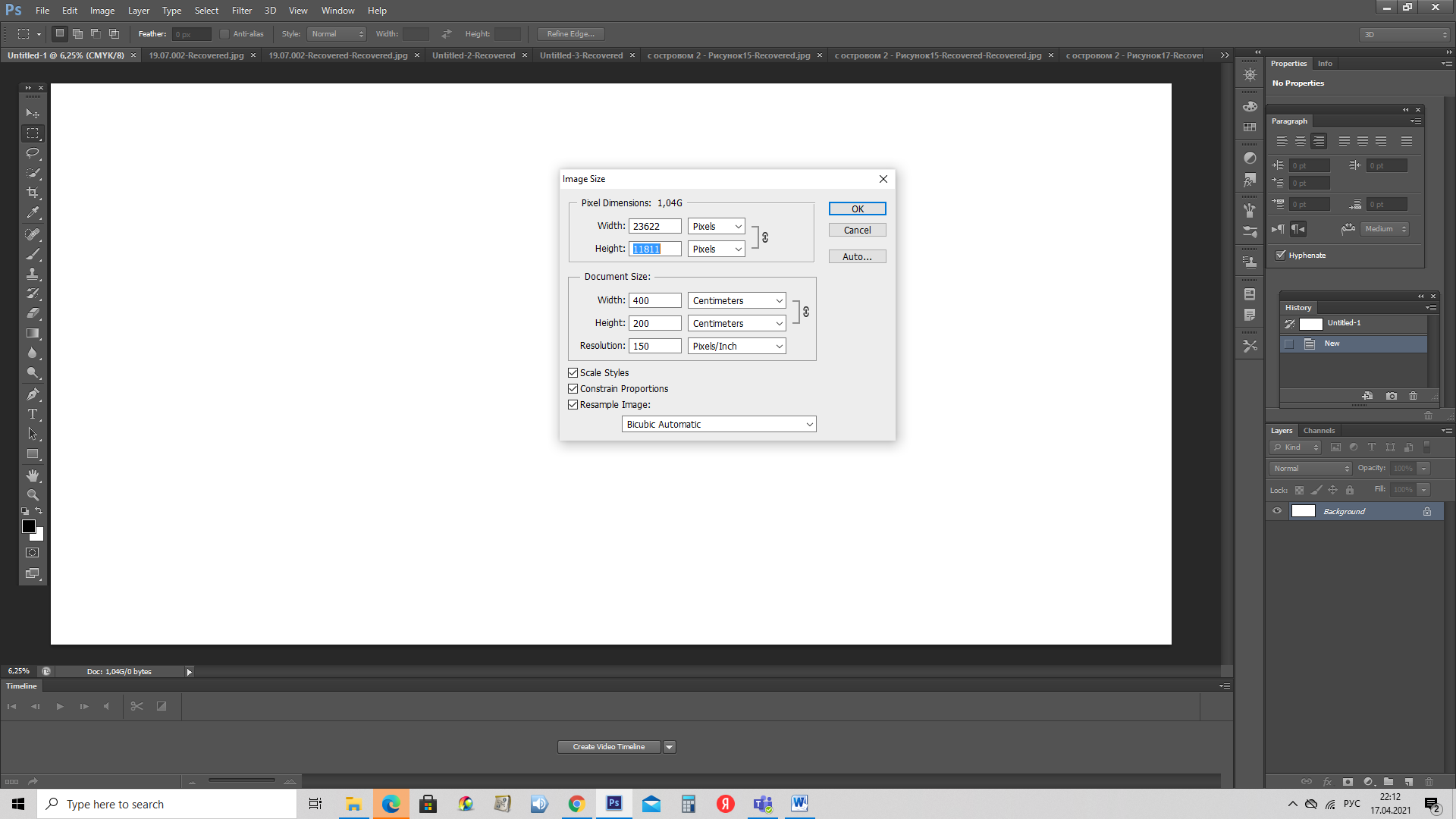 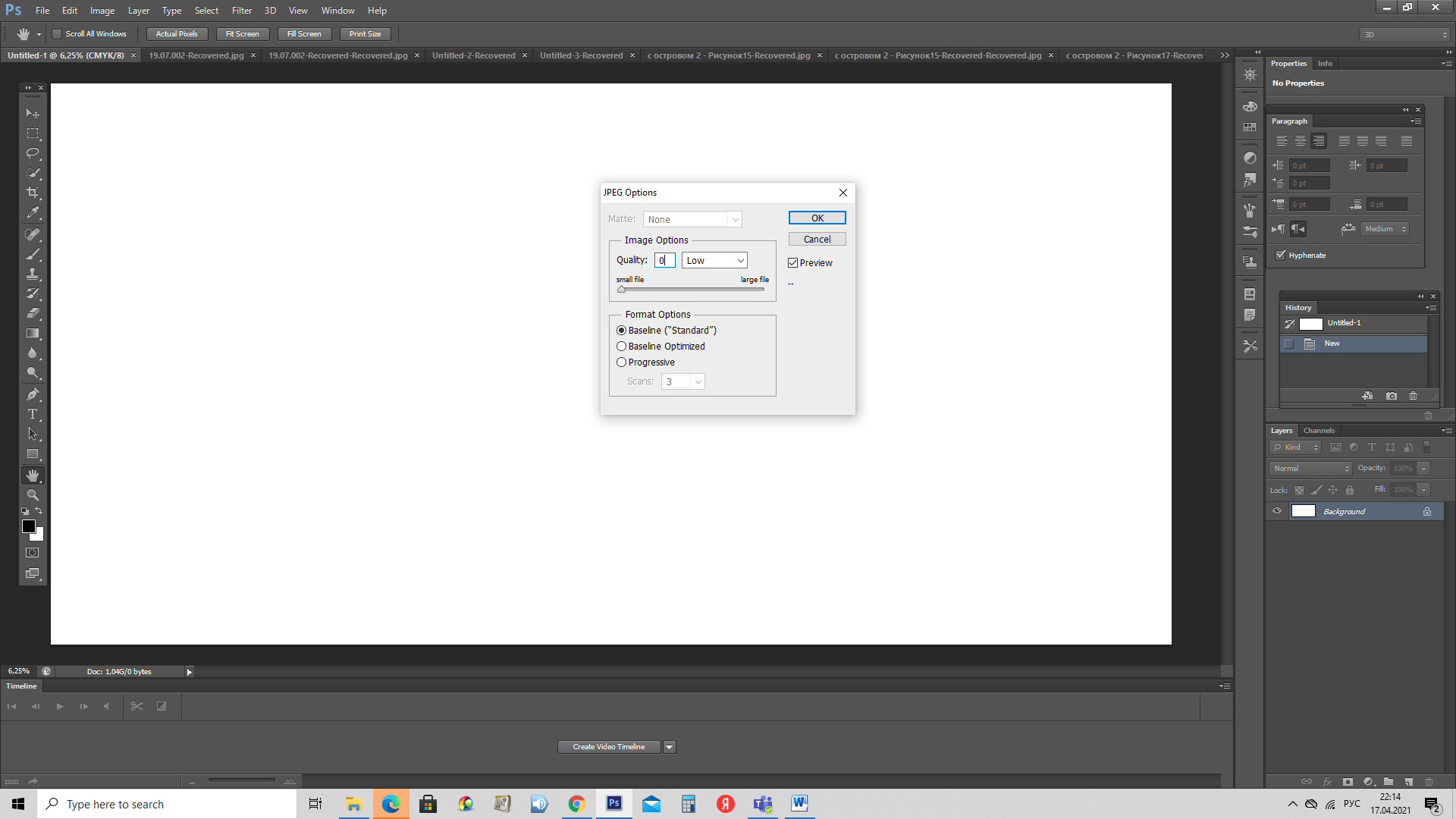 The leaders of the "team" in Microsoft Teams are the head. department, and the initiator and moderator of meetings on days of defense is the secretary of the State Attestation Commission.In the event of a malfunction of the equipment and communication channels, the student must inform the secretary of the state certification commission about this and join the meeting as soon as possible, and the chairman of the state certification commission reserves the right to cancel and postpone the meeting of the state certification commission to another time. This decision is recorded in the protocol and serves as a valid reason for the untimely state final certification.AppealsBased on the results of the state final certification, the student has the right to file an appeal on violation of the procedure for the final certification and (or) disagreement with the results no later than the next working day.The procedure for filing and considering an appeal is carried out in accordance with Section V. “Regulations on the conduct of state final certification for educational programs of higher education - undergraduate programs, specialty programs and master’s programs at the Southern Federal University (as amended)”, approved by order dated July 29, 2021 . No. 158-OD.Criteria for evaluating final qualifying worksThe final assessment of the final qualifying work consists of the following components:The quality of public appearances and defense of the graduate, his skill is reasonable, professional justification of his own design decisions - 10 points (max.).Assessment "Text of the final qualifying work", the correctness of its implementation, the completeness of the content of individual sections, including adjacent sections of the project - 30 points (max.).The quality of "Graphic demonstration materials" (expositions of graduate qualification works), the completeness of their content, compliance with the declared topic and structure of the thesis, the quality of the presented urban planning, functional planning, constructive, compositional and architectural and artistic solutions, the quality of the graphic presentation design materials40 points (max.).Evaluation of the "Abstract" - the completeness and content of graphic materials, the correctness of their design in accordance with regulatory requirements, the compliance of conclusions and conclusions with the goal and the requirements of the design regulatory framework - 20 points (max.).Total: 100 points (max.). Criteria for evaluation:Excellent - presented for defense in graphic and written (text) materials are made in accordance with regulatory documents and meet the requirements for the level of training of masters. The defense was carried out by the graduate competently with a clear statement of the content of the qualifying work and a sufficient justification for the independence of its development. The answers to the questions of the members of the examination committee are given in full. The graduate in the process of defense showed increased preparation for independent activity. The supervisor's reviews and reviews are positive.Good - the graphic and written (text) materials submitted for the defense are made in accordance with the regulatory documents, but with slight deviations from the existing requirements. The defense was carried out competently with sufficient justification for the independence of its development, but with inaccuracies in the presentation of individual provisions of the content of the qualifying work. Answers to some questions of the members of the examination committee are given in incomplete volume. The graduate in the process of defense showed good preparation for independent activity. The content of the work and its defense meet the requirements for the master's level of training. The supervisor's reviews and reviews are positive.Satisfactory - the graphic and written (text) materials submitted for the defense are generally executed in accordance with the regulatory documents, but there are deviations from the existing requirements. The defense was carried out by a graduate with defects in the presentation of the content of the qualifying work and in the justification of the independence of its implementation. Some questions of the members of the examination committee were not answered. During the defense, the graduate showed sufficient preparation for independent activity, but during the defense of the qualifying work, some deviations from the requirements for the master's level of preparation were noted. The review of the scientific advisor and the review are positive, but there are comments.Unsatisfactory - the graphic and written (text) materials submitted for defense are generally executed in accordance with the regulatory documents, but there are violations of existing requirements. The defense was carried out by a graduate at a low level with a limited presentation of the content of the work and an unconvincing justification for the independence of its implementation. Most of the questions asked by members of the examination committee were not answered. Insufficient theoretical training was shown. There are significant remarks in the manager's response and in the external review.The scale for converting points into numerical grades, in accordance with Appendix No. 1 to"The procedure for the application of the point-rating system for assessing knowledge during the current control and intermediate certification of students (approved by SFedU order dated 09.06.2014, No. 248-OD)".Final assessment of the final qualifying work:85 - 100 points - excellent71 - 84 points - good60 - 70 points - satisfactory31 - 59 points - unsatisfactory with a possible retakeless than 31 points - unsatisfactory with repeated passing of the discipline.6. EDUCATIONAL AND METHODICAL SUPPORT OF DISCIPLINEBasic literature:1. Robert Steuteville, Philip Langdon, and Special Contributors New Urbanism Best Practices Guide 2009, NY https://www.cnu.org/sites/default/files/BestPracticesGuideRed.pdfAdditional literature:1. Analysis of Heat Waves and Urban Heat Island Effects in Central European Cities and Implications for Urban Planning https://openknowledge.worldbank.org/bitstream/handle/10986/34335/Analysis-of-Heat-Waves-and-Urban-Heat-Island-Effects-in-Central-European-Cities-and-Implications-for-Urban-Planning.pdf?sequence=1&isAllowed=yPeriodicals1.	Журнал «ПРОЕКТ РОССИЯ»,2.	Журнал «ПРОЕКТ International», и др.3.	Архитектурные журналы: Архитектурный вестник, Салон, Новый дом, АССА и др.List of Internet resources1.  http://architektonika.ru2.  http://archi.ru3.  http://www.arhinovosti.ru4.    http://www.worldarchitecturenews.com/5.   https://openknowledge.worldbank.orgПодписано электронной подписью:Чемерисова Н.В., директор Академии архитектуры и искусствСертификат № 046371850043b0cba54d26ead75f9cad0dдействителен по 18.07.2024гЭтапКол-во недельНаименование этапа:результат; содержание%СрокиКто принимает этапПреддипломная практикаПреддипломная практикаПреддипломная практикаПреддипломная практикаПреддипломная практикаПреддипломная практика12,0Подготовительный этап: - актуальность объекта проектирования; исходные данные, задание на проектирование; таблицы и схемы 1 главы; В пояснительной записке- тексте диссертации - введение, научно- исследовательская часть (1 глава)12Научный руководитель22,0Этап творческого поиска: - эскизное решение; генплан, основные планы, варианты архитектурного решения; таблицы и схемы 2 главы; в тексте диссертации - предпроектное исследование, архитектурная концепция проектируемого объекта(1 глава)12Кафедральная комиссия Основной руководитель22,0Этап творческого поиска: - эскизное решение; генплан, основные планы, варианты архитектурного решения; таблицы и схемы 2 главы; в тексте диссертации - предпроектное исследование, архитектурная концепция проектируемого объекта(1 глава)12Кафедральная комиссия Основной руководитель1 проверка: готовность 2-го этапа1 проверка: готовность 2-го этапа1 проверка: готовность 2-го этапа24Кафедра36,0Этап творческой разработки: - проектное решение; ситуационный план, генплан, разрезы, планы, фасады, интерьер главного помещения. Конструктивное решение Инженерное оборудование Противопожарная безопасность Чертежи в масштабе; в тексте диссертации - архитектур- но- планировочное решение(2 глава)38Основной руководитель Консультант по конструкция м, инженерном у оборудовани ю, противопожарной безопасности2 проверка: Отчет по преддипломной практике:текст диссертации, готовность 3-го этапа2 проверка: Отчет по преддипломной практике:текст диссертации, готовность 3-го этапа2 проверка: Отчет по преддипломной практике:текст диссертации, готовность 3-го этапа62КафедраДипломное проектированиеДипломное проектированиеДипломное проектированиеДипломное проектированиеДипломное проектированиеДипломное проектирование44,0Этап разработки чертежей: - экспозиция на планшетах; планы и разрезы, фасады, аксонометрия, 3Д модели; Автореферат. ТЭП и стоимость объекта. В пояснительной записке - диссертации: инженерное оборудование, противопожарная безопасность; последняя редакция текста диссертации25Научный Руководитель Консультанты по экономике3 проверка: автореферат, проектная часть3 проверка: автореферат, проектная часть3 проверка: автореферат, проектная часть87Кафедра Научный руководитель51,0Графическое оформление проектной части, распечатка планшетов6Научный руководитель Зав. кафедрой60,5ПРЕДЗАЩИТА Проверка частейВКР: - эл. версия на СD4Кафедраль ная комиссия, Научный руководитель70,5Рецензирование3Рецензент4 проверка: Передача материалов ВКР в комиссию для публикации на сайте. Допуск к защите4 проверка: Передача материалов ВКР в комиссию для публикации на сайте. Допуск к защите4 проверка: Передача материалов ВКР в комиссию для публикации на сайте. Допуск к защите13Секретарь ГЭКЗав. кафедрой816Государственная итоговая аттестация100ГЭКStagenumber of weeksStage Name:Result; Content%TimingCheckingResearch work in urban designResearch work in urban designResearch work in urban designResearch work in urban designResearch work in urban designResearch work in urban design12,0Preparatory Stage: - Relevance of the Design Object; Initial Data, Design Assignment; Tables And Diagrams of Chapter 1; in the Explanatory Note - the Text of the Thesis - Introduction, Research Part (1 Chapter)12Scientific Adviser22,0Stage of the creative. search: - outline solution; master plan, basic plans, options for architectural solutions; tables and diagrams of 2 chapters; in the text of the thesis - pre-project research, the architectural concept of the designed object (1 chapter)12Cathedral Commission, Principal Leader22,0Stage of the creative. search: - outline solution; master plan, basic plans, options for architectural solutions; tables and diagrams of 2 chapters; in the text of the thesis - pre-project research, the architectural concept of the designed object (1 chapter)12Cathedral Commission, Principal Leader1 check: the readiness of the 2nd stage1 check: the readiness of the 2nd stage1 check: the readiness of the 2nd stage24Department36,0Stage of creative development: - design solution; situational plan, general plan, sections, plans, facades, interior of the main room. Constructive solution Engineering equipment Fire safety Drawings to scale; in the text of the thesis - architectural and planning solution (Chapter 2)38General Manager, Consultant for Structures, Engineering Equipment, Fire Safety2 check: Report on undergraduate practice:thesis text, readiness of the 3rd stage2 check: Report on undergraduate practice:thesis text, readiness of the 3rd stage2 check: Report on undergraduate practice:thesis text, readiness of the 3rd stage62DepartmentDevelopment of the design partDevelopment of the design partDevelopment of the design partDevelopment of the design partDevelopment of the design partDevelopment of the design part44,0Stage of development of drawings: - exposure on tablets; plans and sections, facades, axonometry, 3D models; Abstract. Technical and economic indicators and the cost of the object. In the explanatory note - dissertations: engineering equipment, fire safety; the last edition of the text of the final qualifying work.25Academic Supervisor, Economics Consultants3 Check: Abstract, Project Part3 Check: Abstract, Project Part3 Check: Abstract, Project Part87Cathedral Commission, Principal Leader51,0Graphic Design of the Project Part, Printing of Posters6Academic Supervisor, Head of the Department60,5Rehearsal of PROTECTIONChecking the Readiness of all Stages of Work : - Electronic Version on CD4Cathedral Commission, Principal Leader70,5Reviewing the work3Reviewer4 check: Transfer of materials of the final qualifying work to the commission for publication on the site. Admission to public presentation of the work.4 check: Transfer of materials of the final qualifying work to the commission for publication on the site. Admission to public presentation of the work.4 check: Transfer of materials of the final qualifying work to the commission for publication on the site. Admission to public presentation of the work.13Secretary of the State Attestation Commission,Head of the Department816State Final Certification100State Certification Commission